GrenadaGrenadaGrenadaGrenadaApril 2025April 2025April 2025April 2025SundayMondayTuesdayWednesdayThursdayFridaySaturday12345678910111213141516171819Good Friday20212223242526Easter SundayEaster MondayCarriacou Maroon and String Band Music Festival27282930NOTES: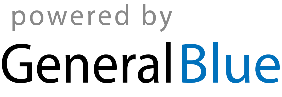 